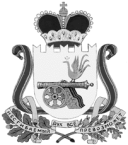 СОВЕТ ДЕПУТАТОВ АНДРЕЙКОВСКОГО СЕЛЬСКОГО ПОСЕЛЕНИЯВЯЗЕМСКОГО РАЙОНА СМОЛЕНСКОЙ ОБЛАСТИРЕШЕНИЕот 09.03.2023      № 3О назначении публичных слушаний по проекту решения об утверждении Правил благоустройства территории Андрейковского сельского поселения Вяземского района Смоленской области	Руководствуясь статьей 28 Федерального закона от 6 октября 2003 года № 131-ФЗ «Об общих принципах организации местного самоуправления в Российской Федерации», Уставом Андрейковского сельского поселения Вяземского района Смоленской области, решением Совета депутатов Андрейковского сельского поселения Вяземского района Смоленской области от 25.09.2017 № 14 «Об утверждении Порядка организации и проведения публичных слушаний в Андрейковском сельском поселения Вяземского района Смоленской области», в целях выявления мнения населения Андрейковского сельского поселения Вяземского района Смоленской области по проекту решения об утверждении Правил благоустройства территории Андрейковского сельского поселения Вяземского района Смоленской области, Совет депутатов Андрейковского сельского поселения Вяземского района Смоленской области         РЕШИЛ:        1. Вынести на публичные слушания проект решения об утверждении Правил благоустройства территории Андрейковского сельского поселения Вяземского района Смоленской области (далее – проект решения).        2. Провести публичные слушания по проекту решения
18.04.2023 года  в 14 час. 00 мин. по адресу: Смоленская область, Вяземский район, 
с. Андрейково,  ул. Ленина, д. 10 (Администрация Андрейковского сельского поселения Вяземского района Смоленской области).         3. Установить, что письменные предложения и замечания по проекту принимаются в рабочие дни с 8.00 до 13.00 и с 14.00 до 16.00 по адресу: Смоленская область, Вяземский район, с. Андрейково, ул. Ленина, д. 10 (Администрация Андрейковского сельского поселения Вяземского района Смоленской области), в срок до 17.04.2023 года.           4. Определить органом, ответственным за организацию проведения публичных слушаний, Администрацию Андрейковского сельского поселения Вяземского района Смоленской области.          5. Опубликовать настоящее решение в газете «Вяземский вестник» и разместить на   официальном сайте  Администрации Андрейковского сельского поселения  Вяземского района Смоленской области в информационно-телекоммуникационной сети «Интернет» www.андрейковское.рф.Глава муниципального образованияАндрейковского сельского поселения Вяземского района Смоленской области					    А.В. Яровинин